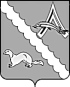 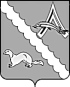 АДМИНИСТРАЦИЯ АЛЕКСАНДРОВСКОГО РАЙОНАТОМСКОЙ ОБЛАСТИПОСТАНОВЛЕНИЕОб организации и осуществлении подготовки населения Александровского района Томской области  в области гражданской обороны и защиты от чрезвычайных ситуаций природного и техногенного характераВ соответствии с Федеральным законом от 21.12.1994 года № 68-ФЗ «О защите населения и территорий от чрезвычайных ситуаций природного и техногенного характера», от 12.02.1998 года № 28-ФЗ «О гражданской обороне», постановлением Правительства Российской Федерации от 02.11.2000 года № 841 «Об утверждении Положения об организации обучения населения в области гражданской обороны»,  в целях совершенствования организации и осуществления подготовки населения в области гражданской обороны и защиты населения и территорий от чрезвычайных ситуаций, а также обеспечения функционирования единой системы подготовки населения в области гражданской обороны и защиты от чрезвычайных ситуаций на территории муниципального образования «Александровский  район»ПОСТАНОВЛЯЮ:1. Утвердить Положение об организации и осуществлении подготовки населения Александровского района Томской области  в области гражданской обороны и защиты от чрезвычайных ситуаций природного и техногенного характера согласно приложению к настоящему постановлению.2. Отменить постановление Администрации Александровского района Томской области от 22.08.2018 №1032 «О подготовке населения в области гражданской обороны, защиты населения и территорий от чрезвычайных ситуаций на территории Александровского района».3. Настоящее постановление опубликовать (разместить) в газете «Северянка», на портале Минюста России «Нормативные правовые акты в Российской Федерации» (http://pravo-minjust.ru), на официальном сайте органов местного самоуправления Александровского района Томской области (http://www.alsadm.ru/).4. Настоящее постановление вступает в силу на следующий день после его официального опубликования. 5. Контроль за исполнением настоящего постановления возложить на первого заместителя Главы района – начальника Отдела общественной безопасности и контролю за строительством Панова С.Ф.Глава Александровского района                                                                        В.П. МумберФедонина В.Б.2-55-65Рассылка: Главам сельских поселений-6; ГО и ЧС-1;Александровский РОО-1;Отдел культуры, спорта и молодежной политики-1. Приложение к постановлению АдминистрацииАлександровского района Томской области   от 18.10.2022 № 1222Положение об организации и осуществлении подготовки населения Александровского района Томской области  в области гражданской обороны и защиты от чрезвычайных ситуаций природного и техногенного характера1. Настоящее Положение об организации и осуществлении подготовки населения Александровского района Томской области  в области гражданской обороны и защиты от чрезвычайных ситуаций (далее - Положение), разработанное в соответствии с Федеральным законом от 12 февраля 1998 года № 28-ФЗ «О гражданской обороне», Федеральным законом от 21 декабря 1994 года № 68-ФЗ «О защите населения и территорий от чрезвычайных ситуаций природного и техногенного характера», постановлением Правительства Российской Федерации от 2 ноября 2000 года № 841 «Об утверждении Положения об организации обучения населения в области гражданской обороны», определяет порядок подготовки населения Александровского района в области гражданской обороны, соответствующие функции органов местного самоуправления и организаций, а также формы подготовки.2. Основными задачами подготовки населения в области гражданской обороны являются:а) изучение способов защиты от опасностей, возникающих при военных конфликтах или вследствие этих конфликтов, а также при чрезвычайных ситуациях природного и техногенного характера, порядка действий по сигналам оповещения, приемов оказания первой помощи, правил пользования коллективными и индивидуальными средствами защиты, освоение практического применения полученных знаний;б) совершенствование навыков по организации и проведению мероприятий по гражданской обороне;в) выработка умений и навыков для проведения аварийно-спасательных и других неотложных работ;г) овладение личным составом нештатных аварийно-спасательных формирований, нештатных формирований по обеспечению выполнения мероприятий по гражданской обороне и спасательных служб (далее - формирования и службы) приемами и способами действий по защите населения, материальных и культурных ценностей от опасностей, возникающих при военных конфликтах или вследствие этих конфликтов, а также при чрезвычайных ситуациях природного и техногенного характера.3. Лица, подлежащие подготовке, подразделяются на следующие группы:а) должностные лица местного самоуправления, возглавляющие местные  администрации (исполнительно-распорядительные органы муниципального  образования), и руководители организаций (далее именуются -  руководители);б) работники органов местного самоуправления и организаций, включенные в состав структурных подразделений, уполномоченных на решение задач в области гражданской обороны, эвакуационных и эвакоприемных комиссий, а также комиссий по вопросам повышения устойчивости функционирования объектов экономики (далее - работники гражданской обороны), руководители, педагогические работники и инструкторы гражданской обороны  учебно-методических центров по гражданской обороне и чрезвычайным  ситуациям муниципального образования (далее - работники учебно-методических центров  и курсов гражданской обороны), а также преподаватели предмета «Основы  безопасности жизнедеятельности» и дисциплины «Безопасность  жизнедеятельности» организаций, осуществляющих образовательную  деятельность по основным общеобразовательным программам (кроме  образовательных программ дошкольного образования), образовательным  программам среднего профессионального образования и образовательным  программам высшего образования;в) личный состав формирований и служб;г) работающее население;д) обучающиеся организаций, осуществляющих образовательную деятельность по  основным общеобразовательным программам (кроме образовательных программ  дошкольного образования), образовательным программам среднего  профессионального образования и образовательным программам высшего  образования (кроме программ подготовки научных и научно-педагогических  кадров в аспирантуре (адъюнктуре), программ ординатуры, программ  ассистентуры-стажировки) (далее именуются - обучающиеся).е) неработающее население.4. Подготовка населения в области гражданской обороны осуществляется в рамках единой системы подготовки населения в области гражданской обороны и защиты от чрезвычайных ситуаций природного и техногенного характера, по формам:1) руководители федеральных органов исполнительной власти, должностные лица местного самоуправления, возглавляющие местные администрации (исполнительно-распорядительные органы муниципальных образований), и руководители организаций:а) самостоятельная работа с нормативными документами по вопросам организации, планирования и проведения мероприятий по гражданской обороне;б) изучение своих функциональных обязанностей по гражданской обороне;в) личное участие в учебно-методических сборах, учениях, тренировках и других плановых мероприятиях по гражданской обороне;2) должностные лица местного самоуправления, возглавляющие местные администрации (исполнительно-распорядительные органы муниципальных образований) муниципальных образований, расположенных на территориях, отнесенных в установленном порядке к группам по гражданской обороне, работники гражданской обороны, работники учебно-методических центров и курсов гражданской обороны, руководители организаций, отнесенных в установленном порядке к категориям по гражданской обороне, а также организаций, продолжающих работу в военное время:а) самостоятельная работа с нормативными документами по вопросам организации, планирования и проведения мероприятий по гражданской обороне;б) дополнительное профессиональное образование или курсовое обучение в области гражданской обороны в организациях, осуществляющих образовательную деятельность по дополнительным профессиональным программам в области гражданской обороны, находящихся в ведении Министерства Российской Федерации по делам гражданской обороны, чрезвычайным ситуациям и ликвидации последствий стихийных бедствий, других федеральных органов исполнительной власти, в других организациях, осуществляющих образовательную деятельность по дополнительным профессиональным программам в области гражданской обороны, в том числе в учебно-методических центрах, а также на курсах гражданской обороны;в) участие в учениях, тренировках и других плановых мероприятиях по гражданской обороне;г) участие руководителей (работников) структурных подразделений, уполномоченных на решение задач в области гражданской обороны, федеральных органов исполнительной власти, муниципальных образований и организаций в тематических и проблемных обучающих семинарах (вебинарах) по гражданской обороне;3) личный состав формирований и служб:а) курсовое обучение руководителей формирований и служб на курсах гражданской обороны, в учебно-методических центрах или в других организациях, осуществляющих образовательную деятельность по дополнительным профессиональным программам в области гражданской обороны и защиты от чрезвычайных ситуаций;б) курсовое обучение личного состава формирований и служб по месту работы;в) участие в учениях и тренировках по гражданской обороне; 4) работающее население: а) курсовое обучение в области гражданской обороны по месту работы; прохождение вводного инструктажа по гражданской обороне по месту работы;б) участие в учениях, тренировках и других плановых мероприятиях по гражданской обороне, в том числе посещение консультаций, лекций, демонстраций учебных фильмов;в) самостоятельное изучение способов защиты от опасностей, возникающих при военных конфликтах или вследствие этих конфликтов;5) обучающиеся: а) обучение (в учебное время) по предмету «Основы безопасности жизнедеятельности» и дисциплине «Безопасность жизнедеятельности»;б) участие в учениях и тренировках по гражданской обороне;в) чтение памяток, листовок и пособий, прослушивание радиопередач и просмотр телепрограмм по тематике гражданской обороны;6) неработающее население (по месту жительства):а) посещение мероприятий, проводимых по тематике гражданской обороны (беседы, лекции, вечера вопросов и ответов, консультации, показ учебных фильмов и др.);б) участие в учениях по гражданской обороне;в) чтение памяток, листовок и пособий, прослушивание радиопередач и просмотр телепрограмм по тематике гражданской обороны.Подготовка является обязательной и проводится в организациях,  осуществляющих образовательную деятельность по основным  общеобразовательным программам (кроме образовательных программ  дошкольного образования), образовательным программам среднего  профессионального образования и образовательным программам высшего  образования, в учебно-методических центрах по гражданской обороне и  чрезвычайным ситуациям Томской области (далее именуются -  учебно-методические центры) и в других организациях, осуществляющих  образовательную деятельность по дополнительным профессиональным  программам в области гражданской обороны, на курсах гражданской обороны  муниципальных образований (далее именуются - курсы гражданской обороны),  по месту работы, учебы и месту жительства граждан.Повышение квалификации или курсовое обучение в области гражданской  обороны должностных лиц местного самоуправления, возглавляющих местные  администрации (исполнительно-распорядительные органы муниципальных  образований) муниципальных образований, расположенных на территориях,  отнесенных в установленном порядке к группам по гражданской обороне,  работников гражданской обороны, руководителей организаций, отнесенных в  установленном порядке к категориям по гражданской обороне, а также  организаций, продолжающих работу в военное время, проводится не реже  одного раза в 5 лет, повышение квалификации преподавателей предмета  «Основы безопасности жизнедеятельности» и дисциплины «Безопасность  жизнедеятельности» организаций, осуществляющих образовательную  деятельность, а также работников учебно-методических центров и курсов  гражданской обороны - не реже одного раза в 3 года. Для указанных  категорий лиц, впервые назначенных на должность, повышение квалификации в  области гражданской обороны проводится в течение первого года работы.Подготовка групп населения, указанных в подпунктах «а» - «г» пункта 3 настоящего Положения, в организациях, осуществляющих образовательную деятельность по дополнительным профессиональным программам в области гражданской обороны, в том числе в учебно-методических центрах, а также в организациях по месту работы граждан и на курсах гражданской обороны по программам курсового обучения в области гражданской обороны осуществляется по соответствующим программам, разрабатываемым на основе соответственно примерных дополнительных профессиональных программ в области гражданской обороны и примерных программ курсового обучения в области гражданской обороны, утверждаемых Министерством Российской Федерации по делам гражданской обороны, чрезвычайным ситуациям и ликвидации последствий стихийных бедствий.Обучение в области гражданской обороны лиц, обучающихся в организациях,  осуществляющих образовательную деятельность по основным  общеобразовательным программам (кроме образовательных программ  дошкольного образования), образовательным программам среднего  профессионального образования и образовательным программам высшего  образования (кроме научных и программ подготовки научно-педагогических  кадров в аспирантуре (адъюнктуре), программ ординатуры, программ  ассистентуры-стажировки), осуществляется в соответствии с федеральными  государственными образовательными стандартами и с учетом соответствующих  примерных основных образовательных программ.5. В целях организации и осуществления подготовки в области гражданской обороны: 1) органы местного самоуправления в пределах территории муниципального образования:а)организуют и проводят подготовку населения муниципального образования к защите от опасностей, возникающих при военных конфликтах или вследствие этих конфликтов, а также при чрезвычайных ситуациях природного и техногенного характера;б)осуществляют подготовку личного состава формирований и служб муниципального образования;в)проводят учения и тренировки по гражданской обороне;г)осуществляют организационно-методическое руководство и контроль за подготовкой работников, личного состава формирований и служб организаций, находящихся на территории муниципального образования;д)создают, оснащают курсы гражданской обороны и учебно-консультационные пункты по гражданской обороне и организуют их деятельность либо обеспечивают курсовое обучение соответствующих групп населения и оказание населению консультационных услуг в области гражданской обороны в других организациях;2) организации:а)разрабатывают с учетом особенностей деятельности организаций и на основе примерных программ, утвержденных Министерством Российской Федерации по делам гражданской обороны, чрезвычайным ситуациям и ликвидации последствий стихийных бедствий, программы курсового обучения личного состава формирований и служб организаций, а также работников организаций в области гражданской обороны;б)осуществляют курсовое обучение работников организаций в области гражданской обороны, а также личного состава формирований и служб, создаваемых в организации;в)создают и поддерживают в рабочем состоянии соответствующую учебно-материальную базу;г)разрабатывают программу проведения с работниками организации вводного инструктажа по гражданской обороне;д)организуют и проводят вводный инструктаж по гражданской обороне с вновь принятыми работниками организаций в течение первого месяца их работы;е)планируют и проводят учения и тренировки по гражданской обороне.18.10.2022№ 1222  с. Александровскоес. Александровское